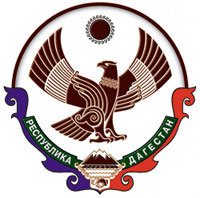 РЕСПУБЛИКА ДАГЕСТАН.АДМИНИСТРАЦИЯ ГОРОДСКОГО  ОКРУГА«ГОРОД  КАСПИЙСК»368300,   г. Каспийск, ул. Орджоникидзе 12, тел.: 8(246)5-14-11, факс: 8(246)5-10-00 сайт: www.kaspiysk.org, e-mail: kasp.info@yandex.ruПОСТАНОВЛЕНИЕ        №   898                                                                             « 05 » августа   2019  г.«Об учреждении муниципального бюджетного общеобразовательного учреждения городского округа «город  Каспийск»  «Средняя  общеобразовательная  школа  № 12»       В соответствии с Гражданским кодексом Российской Федерации,    Федеральными законами Российской Федерации  от 29 декабря 2012 г.          № 273-ФЗ «Об образовании в Российской Федерации» и от 12 января                  1996 года № 7-ФЗ «О некоммерческих организациях», Уставом муниципального образования городской округ «город Каспийск», Решением  № 88  12-й сессии Собрания депутатов городского округа «город Каспийск»  от 12 апреля 2012 г. «Об утверждении Положения «О порядке принятия решений о создании, реорганизации, ликвидации муниципальных унитарных предприятий и муниципальных учреждений городского округа «город Каспийск», Администрация городского округа «город  Каспийск», -     ПОСТАНОВЛЯЕТ: Учредить муниципальное бюджетное общеобразовательное   учреждение городского округа «город Каспийск» «Средняя общеобразовательная школа № 12»   по адресу: 368300, Республика Дагестан,  город  Каспийск, улица Омарова, 8«А».      Сокращенное  наименование учреждения: МБОУ «СОШ № 12». Назначить на должность директора МБОУ «СОШ № 12»    исполняющим обязанности Ибрагимова  Магомедшарипа  Алисултановича. Руководителю Аппарата администрации городского округа «город Каспийск» Л.А. Гасанбековой заключить с М.А. Ибрагимовым трудовой контракт в соответствии с Трудовым кодексом Российской Федерации.И.о. директора МБОУ «СОШ № 12»    М.А. Ибрагимову  подготовить проект Устава  учреждения и представить на утверждение в срок до 09  августа 2019 года.  Контроль  за  исполнением  настоящего  Постановления возлагаю на заместителя главы администрации городского округа «город Каспийск»                             Л.П. Левицкую. Глава   городского округа«город  Каспийск»	                                                                 М. С. Абдулаев Исп. Врио. нач. Управ. имуществомА.Х. ИсмаиловСогласовано:Первый зам. главы админ. З.Т. ТаибовЗам. главы  админ. Л.П.ЛевицкаяНач. юрид. отдела  админ. Р.А. Магомедов И.о. нач. МКУ «Управ. образов»  Г.М. Селимханова